Nutrition and Cost Analysis: Full-fat vs. Low-fat/fat-free Chocolate CupcakesPerformance Objective 7The prices and times are about the same, as are the total calories and fats. However, this is a good time for a discussion about types of fats and really reading the labels—the avocado cupcakes have a third of the saturated fats found in the mix, twice the dietary fiber, half the sodium and twice the potassium.Chocolate Cupcakes with Avocado, whole milk, no frosting: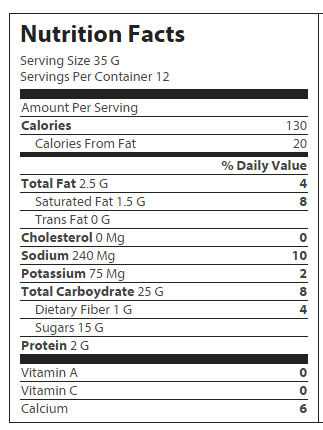 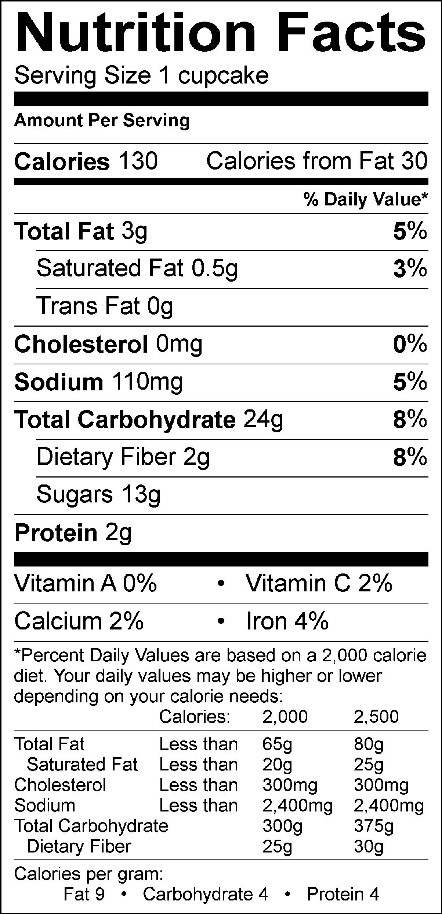 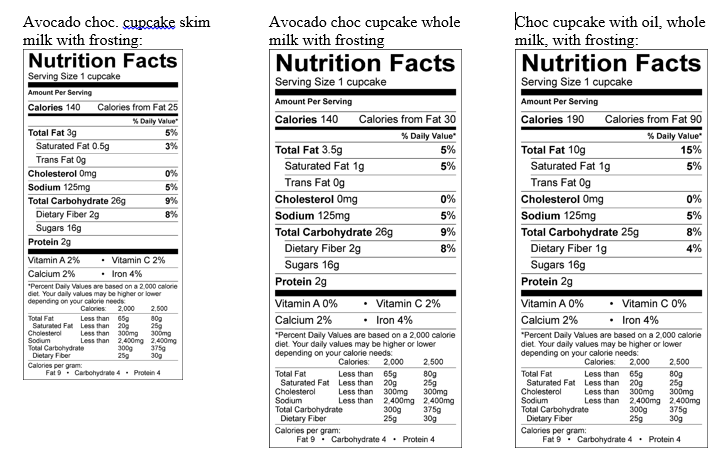 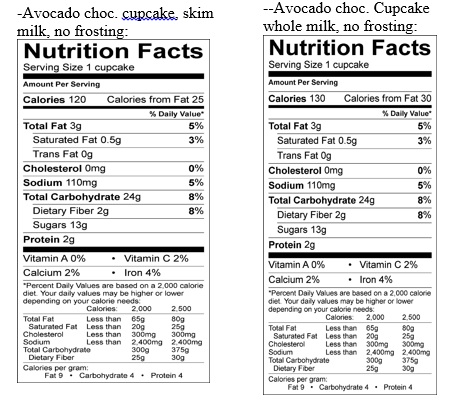 Chocolate Cupcakes (with avocado)Ingredients1 avocado, pureed¾ c. sugar½ c. milk1 tsp. vanilla¼ tsp. balsamic vinegar1 egg WHITE (only)1 c. flour¼ c. cocoa powder½ tsp. baking soda¼ tsp. saltFrosting:¼ pkg. cream cheese, softened¼ c. powdered sugar, sifted½ tsp. vanilla Pinch of saltDirections:Preheat oven to 350 degrees F. Prepare muffin cups by spraying them with non-stick spray. (You will make 12 muffins)In a separate bowl, mash the avocado until smooth. Separate the egg yolks from the whites. Discard the yolks.In an electric mixer or bowl, beat the avocado puree, sugar, milk, vanilla and vinegar until smooth. Beat in the egg whites one at a time, just until incorporated.In a separate bowl, mix the flour, cocoa powder, baking soda, and salt. Add that to the wet batter and beat until smooth.Divide the batter among the muffin cups. Bake until the tops of the cupcakes are lightly browned and spring back to the touch for 20 minutes.Once finished, turn out onto a rack and cool completely before frosting. Frosting:Beat together the cream cheese, powdered sugar, vanilla and salt. Use the KitchenAid for easy clean up and less of a mess.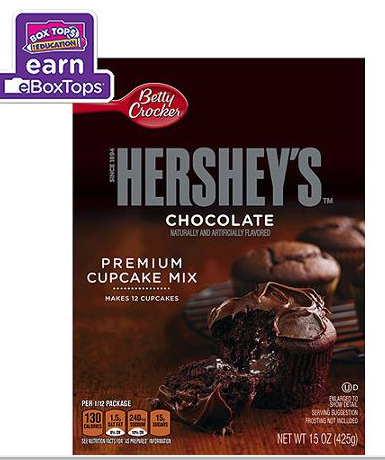 FoodCost per packageCost per recipeTime: Prep + CookingTotals1 Avocado$1.05$1.0510 +20 = 30 minutes30 minutes3/4 c sugar(150 g)$1.88—2 lb. (907 g)$0.321/2 c milk$2.67—gallon$0.091 tsp vanilla$2.16—2 oz.$0.161/4 tsp balsamic vinegar$2.82—16 oz.$0.011 egg WHITE$2.68—dozen$0.231 cup flour$2.48—5 lb. (2.26 kg)$0.141/4 c cocoa powder$3.18—8 oz (226 g)$0.311/2 tsp baking soda$0.58—8 oz(227 g)$0.011/4 tsp salt$1.12—26 oz.(737 g)$0.01$2.33Betty Crocker Hershey’s Chocolate Cupcake Mix$2.28—15 oz. box$2.285 + 20 minutes = 25 minutes25 minutes$2.28Avocado recipe substituting 1/2 c. oil for the avocado$2.32—48 oz$0.20Recipe with oil and no avocado = $1.48